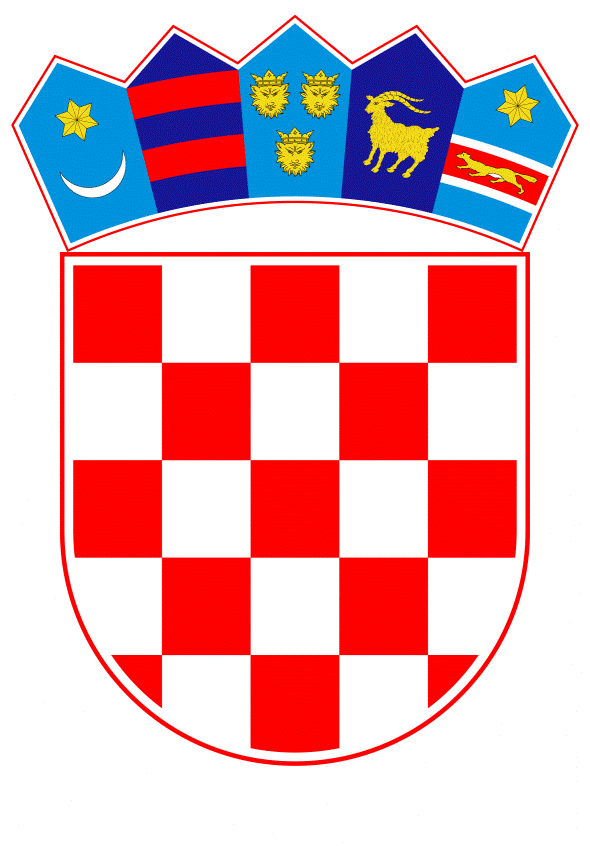 VLADA REPUBLIKE HRVATSKEZagreb, 6. veljače 2020.______________________________________________________________________________________________________________________________________________________________________________________________________________________________VLADA REPUBLIKE HRVATSKEKONAČNI PRIJEDLOG ZAKONA O PRIJENOSU OSNIVAČKIH PRAVANAD OPĆOM ŽUPANIJSKOM BOLNICOM VUKOVAR I BOLNICOM HRVATSKIH VETERANA NA REPUBLIKU HRVATSKUZagreb, veljača 2020.KONAČNI PRIJEDLOG ZAKONA O PRIJENOSU OSNIVAČKIH PRAVA NAD OPĆOM ŽUPANIJSKOM BOLNICOM VUKOVAR I BOLNICOM HRVATSKIH VETERANA NA REPUBLIKU HRVATSKUČlanak 1.		Danom stupanja na snagu ovoga Zakona dosadašnji osnivač Opće županijske bolnice Vukovar i bolnice hrvatskih veterana Vukovarsko-srijemska županija prestaje biti njezin osnivač, te osnivač postaje Republika Hrvatska. Članak 2.(1) 	Opća županijska bolnica Vukovar i bolnica hrvatskih veterana, danom stupanja na snagu ovoga Zakona nastavlja s radom kao Nacionalna memorijalna bolnica Vukovar.(2) 	Osnivač Nacionalne memorijalne bolnice Vukovar je Republika Hrvatska, a prava i dužnosti osnivača u ime Republike Hrvatske obavljat će Vlada Republike Hrvatske, putem Ministarstva zdravstva.Članak 3.Zdravstvena ustanova Nacionalna memorijalna bolnica Vukovar obavlja zdravstvene djelatnosti koje obavlja opća bolnica sukladno odredbama zakona kojim se uređuje zdravstvena zaštita.Članak 4.Nacionalna memorijalna bolnica Vukovar od posebnog je interesa za Republiku Hrvatsku i mjesto obilježavanja posebnog domovinskog pijeteta, u kojoj se pored djelatnosti iz članka 3. ovoga Zakona obavlja i memorijalno-edukacijska djelatnost sa svrhom promicanja vrijednosti Domovinskog rata.Članak 5.Nacionalna memorijalna bolnica Vukovar sredstva za rad ostvaruje iz izvora i na način osiguravanja sredstava za rad zdravstvene ustanove u mreži javne zdravstvene službe sukladno odredbama zakona kojim se uređuje zdravstvena zaštita.Članak 6.Međusobna prava i obveze između Vlade Republike Hrvatske putem Ministarstva zdravstva, Vukovarsko-srijemske županije, Grada Vukovara i Nacionalne memorijalne bolnice Vukovar utvrdit će se posebnim sporazumom.Članak 7.Na pitanja koja nisu uređena ovim Zakonom primjenjuju se odredbe zakona kojim se uređuje osnivanje i ustrojstvo ustanova i zakona kojim se uređuje zdravstvena zaštita.PRIJELAZNE I ZAVRŠNE ODREDBE Članak 8.(1) 	Vlada Republike Hrvatske imenovat će članove upravnog vijeća Nacionalne memorijalne bolnice Vukovar sukladno odredbama zakona kojim se uređuje zdravstvena zaštita, u roku od 15 dana od dana stupanja na snagu ovoga Zakona.(2) 	Upravno vijeće Opće županijske bolnice Vukovar i bolnice hrvatskih veterana prestaje upravljati zdravstvenom ustanovom danom imenovanja članova upravnog vijeća iz stavka 1. ovoga članka.(3) 	Upravno vijeće iz stavka 1. ovoga članka imenovat će privremenog ravnatelja  Nacionalne memorijalne bolnice Vukovar u roku od osam dana od dana njegovog imenovanja.(4)	Danom imenovanja privremenog ravnatelja iz stavka 3. ovoga članka prestaje mandat zatečenog ravnatelja.Članak 9.Nacionalna memorijalna bolnica Vukovar obvezna je u roku od 30 dana od dana stupanja na snagu ovoga Zakona uskladiti Statut i druge opće akte s odredbama ovoga Zakona.Članak 10.Ovaj Zakon stupa na snagu osmoga dana od dana objave u Narodnim novinama.OBRAZLOŽENJEI. 	RAZLOZI ZBOG KOJIH SE ZAKON DONOSI Dana 2. svibnja 1991. godine Hitna služba Medicinskog centra Vukovar uključuje se u zbrinjavanje ranjenika u Borovo Selu, a tijekom srpnja je formirana ratna kirurgija i opremljeno protuatomsko sklonište. Prve granate su počele padati na bolnicu 15. kolovoza 1991. godine, a 24. kolovoza 1991. godine je bolnica bila meta avionskog napada.Do 20. studenoga 1991. godine bolnica je zbrinula 4.000 ranjenika, od kojih je 2.250 podvrgnuto dugotrajnim operacijama. Na bolnicu je padalo svakodnevno prosječno 700 granata. Liječnici i ostalo osoblje danonoćno su radili u vrlo teškim uvjetima, a bez dovoljno lijekova, sanitetskog i ostalog materijala, struje, hrane i vode. Nakon 20. studenoga 1991. godine odvedeno je i pogubljeno na Ovčari 200 ranjenika i bolesnika, a među njima i 18 djelatnika bolnice.Od 1.040 zaposlenih u Medicinskom centru Vukovar prije Domovinskog rata do kraja rata u bolnici je ostalo 350 zaposlenika. Nakon okupacije većina liječnika i osoblja srpske nacionalnosti ostali su u Vukovaru, dok je 250 djelatnika nakon tortura prognano u slobodne dijelove Republike Hrvatske.U procesu mirne reintegracije 24. srpnja 1997. godine započinje se s reintegracijom bolnice u sustav zdravstva Republike Hrvatske. Dakle, riječ je o bolnici koja je dijelila sudbinu Grada Vukovara te je najteže stradala bolnica u Domovinskom ratu.Imajući na umu prethodno navedeno, Županijska skupština Vukovarsko-srijemske županije je 28. svibnja 2019. godine, donijela zaključak kojim se predlaže Ministarstvu zdravstva pokretanje inicijative prema Vladi Republike Hrvatske za donošenje odluke o preuzimanju osnivačkih prava nad Općom županijskom bolnicom Vukovar i bolnicom hrvatskih veterana od strane Republike Hrvatske.Promjena statusa kojim bi Opća županijska bolnica Vukovar i bolnica hrvatskih veterana postala Nacionalna memorijalna bolnica Vukovar, a osnivačka prava nad tom ustanovom preuzela bi Republika Hrvatska, polazi od memorijalno-edukativnog značaja ove bolnice koji proizlazi iz njene povijesti u Domovinskom ratu.S obzirom na memorijalno-edukativni značaj bolnice potrebno je posebnu pažnju posvetiti njezinoj održivosti, što uključuje i financijsku održivost. Prema Zakonu o zdravstvenoj zaštiti (Narodne novine, br. 100/18 i 125/19), osnivač Opće županijske bolnice Vukovar i bolnice hrvatskih veterana je Vukovarsko-srijemska županija koja zbog fiskalnog kapaciteta svog proračuna, nije u mogućnosti pravovremeno podmirivati obveze koje proizlaze iz poslovanja bolnice te je bolnica trenutno suočena i s problemom velikih nepodmirenih obveza. Preuzimanjem osnivačkih prava Republika Hrvatska preuzet će i financiranje ove bolnice, što bi u buduće trebalo doprinijeti stabilnom poslovanju bolnice, a provođenjem postupaka zajedničke javne nabave radi postizanja učinkovitosti i standardizacije nabave lijekova i medicinskog i drugog materijala, dugoročno se očekuju značajne uštede i racionalizacija financijskog poslovanja. II. 	PITANJA KOJA SE ZAKONOM RJEŠAVAJUOvim zakonskim prijedlogom uređuje se da danom stupanja na snagu predloženog zakona dosadašnji osnivač Opće županijske bolnice Vukovar i bolnice hrvatskih veterana Vukovarsko-srijemska županija prestaje biti njezin osnivač, te osnivač postaje Republika Hrvatska.Nadalje, utvrđuje se da Opća županijska bolnica Vukovar i bolnica hrvatskih veterana, danom stupanja na snagu predloženog zakona nastavlja s radom kao Nacionalna memorijalna bolnica Vukovar. Također, utvrđuje se da je osnivač Nacionalne memorijalne bolnice Vukovar Republika Hrvatska, a prava i dužnosti osnivača u ime Republike Hrvatske obavljat će Vlada Republike Hrvatske, putem Ministarstva zdravstva.Međusobna prava i obveze između Vlade Republike Hrvatske, Vukovarsko-srijemske županije, Grada Vukovara i Nacionalne memorijalne bolnice Vukovar uredit će se posebnim sporazumom.III. 	OBRAZLOŽENJE ODREDBI PREDLOŽENOG ZAKONAUz članak 1. Odredbom ovoga članka uređuje se da dosadašnji osnivač Opće županijske bolnice Vukovar i bolnice hrvatskih veterana Vukovarsko-srijemska županija prestaje biti njezin osnivač, te osnivač postaje Republika Hrvatska.Uz članak 2.  Ovim člankom utvrđuje se da Opća županijska bolnica Vukovar i bolnica hrvatskih veterana, danom stupanja na snagu ovoga Zakona nastavlja s radom kao Nacionalna memorijalna bolnica Vukovar. Također, utvrđuje se da je osnivač Nacionalne memorijalne bolnice Vukovar Republika Hrvatska, a prava i dužnosti osnivača u ime Republike Hrvatske obavlja Vlada Republike Hrvatske, putem Ministarstva zdravstva.Uz članak 3.Ovim člankom uređuje se da zdravstvena ustanova Nacionalna memorijalna bolnica Vukovar obavlja zdravstvene djelatnosti koje obavlja opća bolnica sukladno odredbama zakona kojim se uređuje zdravstvena zaštita.Uz članak 4.Ovim člankom utvrđuje se da Nacionalna memorijalna bolnica Vukovar je od posebnog  interesa za Republiku Hrvatsku i mjesto obilježavanja posebnog domovinskog pijeteta u kojoj se pored djelatnosti koje obavlja opća bolnica sukladno odredbama zakona kojim se uređuje zdravstvena zaštita obavlja i memorijalno-edukacijska djelatnost sa svrhom promicanja vrijednosti Domovinskog rata.Uz članak 5.Odredbom ovoga članka uređuje se da Nacionalna memorijalna bolnica Vukovar sredstva za rad ostvaruje iz izvora i na način osiguravanja sredstava za rad zdravstvene ustanove u mreži javne zdravstvene službe sukladno odredbama zakona kojim se uređuje zdravstvena zaštita.Uz članak 6.Odredbom ovoga članka utvrđuje se da će se međusobna prava i obveze između Vlade Republike Hrvatske, putem Ministarstva zdravstva, Vukovarsko-srijemske županije, Grada Vukovara i Nacionalne memorijalne bolnice Vukovar urediti posebnim sporazumom. Uz članak 7.Ovim člankom uređuje se da će se na pitanja koja nisu uređena ovim Zakonom primijeniti odredba zakona kojim se uređuje osnivanje i ustrojstvo ustanova i zakona kojim se uređuje zdravstvena zaštita.Uz članke 8. i 9. Ovi članci sadrže prijelazne odredbe. Uz članak 10.Odredbom ovoga članka utvrđuje se stupanje na snagu ovoga Zakona. IV. 	OCJENA I IZVORI SREDSTAVA POTREBNIH ZA PROVOĐENJE ZAKONAVukovarsko–srijemska županija osnivač je Opće županijske bolnice Vukovar i bolnice hrvatskih veterana. Najveći dio prihoda, do sada, ova zdravstvena ustanova ostvarivala je temeljem ugovora s Hrvatskim zavodom za zdravstveno osiguranje (gotovo 89 %), za što su sredstva osigurana u Financijskom plana Hrvatskog zavoda za zdravstveno osiguranje za 2019. godinu i projekcijama za 2020. i 2021. godinu. Za provedbu predloženog zakona, sredstva su osigurana u Financijskom planu Hrvatskog zavoda za zdravstveno osiguranje za 2020. godinu i projekcijama za 2021. i 2022. godinu. Isto tako, Opća županijska bolnica Vukovar i bolnica hrvatskih veterana ostvaruje prihode od pružanja usluga, participacija, društava za osiguranje, EU projekata, donacija, pomoći od subjekata unutar općeg proračuna i sl. Svi navedeni prihodi stupanjem na snagu ovoga zakona bit će evidentirani u državnom proračunu Republike Hrvatske, na Razdjelu 096 – Ministarstvo zdravstva.V. 	RAZLIKE IZMEĐU RJEŠENJA KOJA SE PREDLAŽU KONAČNIM PRIJEDLOGOM ZAKONA U ODNOSU NA RJEŠENJA IZ PRIJEDLOGA ZAKONA TE RAZLOZI ZBOG KOJIH SU RAZLIKE NASTALEU odnosu na tekst Prijedloga zakona koji je prošao prvo čitanje u Hrvatskome saboru. Konačni prijedlog zakona dorađen u članku 8. gdje je dodan stavak 4., koji se odnosi na definiranje statusa zatečenog ravnatelja Opće županijske bolnice Vukovar, a čiji mandat prestaje danom imenovanja privremenog ravnatelja. VI. 	PRIJEDLOZI I MIŠLJENJA DANI NA PRIJEDLOG ZAKONA KOJE PREDLAGATELJ NIJE PRIHVATIO, S OBRAZLOŽENJEMU raspravi o Prijedlogu zakona na radnim tijelima Hrvatskog sabora, kao i u raspravi na sjednici Hrvatskog sabora, nije bilo sadržajnih primjedbi i prijedloga o kojima bi se predlagatelj mogao posebno očitovati. Predlagatelj:Ministarstvo zdravstvaPredmet:Konačni prijedlog zakona o prijenosu osnivačkih prava nad Općom županijskom bolnicom Vukovar i bolnicom hrvatskih veterana na Republiku Hrvatsku